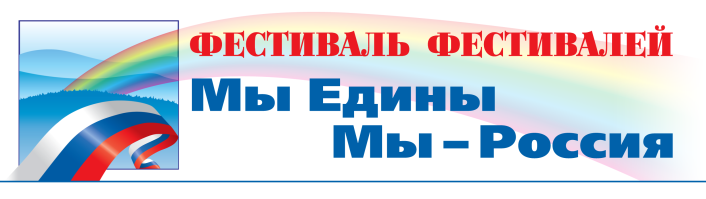 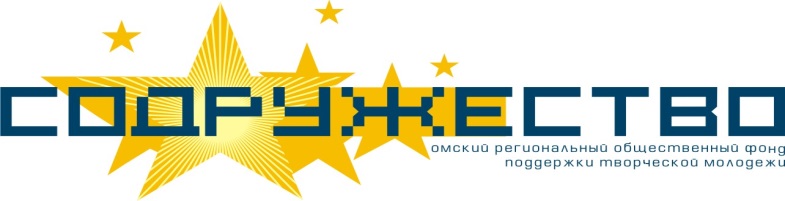 ПОЛОЖЕНИЕО  РЕГИОНАЛЬНОМ КОНКУРСЕ  ГРАЖДАНСКО-ПАТРИОТИЧЕСКОЙ ПЕСНИ«О РОДИНЕ, О ДОБЛЕСТИ, О СЛАВЕ», посвящённом  70-летию Победы советского народа в Великой Отечественной войне 1941-1945 годов.	ОБЩИЕ ПОЛОЖЕНИЯ1. Региональный конкурс  гражданско-патриотической песни «О Родине, о доблести, о славе»,посвящённый 70-летию Победы советского народа в Великой Отечественной войне 1941-1945 годов (далее – Конкурс),  проводится в рамках регионального фестиваля молодёжного творчества «Россия молодая», который является действительным членом Всероссийского фестиваля фестивалей «Мы – едины, мы – Россия!».2. Фестиваль молодёжного творчества «Россия молодая» объединяет более 900 участников и творческих коллективов города Омска и Омской области, участвующих в благотворительном творческом марафоне «Мечте навстречу», в благотворительных акциях «Радуга желаний» в поддержку творческих коллективов детских домов Омской области, детей-инвалидов, а так же в городских и областных мероприятиях гражданско-патриотической направленности.          ОРГАНИЗАТОР КОНКУРСА:-       Омский региональный общественный фонд поддержки творческой молодёжи «Содружество»;-       КОНКУРС ПРОВОДИТСЯ ПРИ ПОДДЕРЖКЕ:-       Администрации Советского административного округа города Омска;-       Бюджетного учреждения культуры Омской области «Дворец культуры и семейного творчества          «Светоч» (далее – ДК «Светоч»);-      Бюджетного учреждения культуры Омской области «Областной Дом ветеранов» (далее –        областной дом ветеранов);-     бюджетное учреждение культуры города Омска «Дворец культуры студентов и молодёжи        «Звёздный» (далее – ДКСМ «Звёздный»).    ЦЕЛИ КОНКУРСА:Выявление лучших коллективов, исполнителей, авторов, сохраняющих и пропагандирующих идеи гражданственности и патриотизма. Установление творческих связей между участниками фестиваля.Издание аудио-альбома песен гражданско-патриотического звучания в исполнении омских авторов и исполнителей, а так же гостей фестиваля, посвященного 300-летию со дня основания города Омска.ПОРЯДОК ПРОВЕДЕНИЯ КОНКУРСА1. Конкурс проводится в несколько этапов:I этап – заочный отборочный тур.27 января - 17 апреля 2015 года  приёма заявок на конкурс (аудиозапись конкурсных произведений  на флэшке или CD диске).                                                            II этап – очные отборочные туры:17 марта 2015 года с 14.00 часов до 18.00 часов - ДКСМ «Звёздный»  (ул. 22 Апреля, 20А, контактный телефон: 64-96-18);5 апреля 2015 года с 12.00 часов – до 16.00 часов -  Областной Дом ветеранов (ул. Партизанская,14, контактный телефон: 8-908-314-60-22); 4 апреля 2015 года с 12.00 часов до 16.00 часов  - Дворец творчества Октябрьского Административного округа города Омска  (ул. Л.Чайкиной, 23), контактный телефон: 8-913-618-18-70);-   в муниципальных  районах Омской области: по согласованию и отдельному графику.III этап  - Гала-концерт и презентация аудио-альбома «О Родине, о доблести, о славе»  - 7-9 мая 2015 года.2. Конкурсное прослушивание на очных этапах проходит по следующему сценарию: каждый участник готовит две песни продолжительностью не более четырех минут каждая. На конкурсном прослушивании участник исполняет одну песню по своему выбору. По результатам конкурсного прослушивания жюри может предложить участникам исполнить вторую песню из своего репертуара. 3. Жюри подводит итог путем суммирования баллов, по каждому критерию, набранных участником в ходе конкурсного прослушивания. Для участников, исполняющих по решению жюри две песни, результат определяется по средней сумме балов, набранных участников по каждой песне. 4. Обязательное условие – обе песни для исполнения участником Конкурса должны быть гражданско-патриотической направленности, соответствовать номинациям.5. В Гала-концерте Конкурса, по решению жюри, организационного комитета и режиссерской группы Гала-концерта, принимают участие исполнители, отобранные для участия в концерте, независимо от занятого места.ТЕХНИЧЕСКИЕ ПАРАМЕТРЫ ПРОВЕДЕНИЯ КОНКУРСА1. Участники могут исполнять произведения:под собственный аккомпанемент (музыкальный инструмент Участника, за исключением рояля);без инструментального сопровождения (a' capella);в сопровождении концертмейстера (музыкальный инструмент Участника, за исключением рояля);в сопровождении фонограммы (музыка без голоса - «минус один»).2. Запись фонограммы «минус один» на компакт-диск или USB-накопитель обеспечивается непосредственно Участником Конкурса. Рекомендуется иметь резервные копии фонограммы на отдельном носителе. Ответственность за качество фонограммы, её целостность и сохранность несёт Участник.3. Компакт-диск или USB-накопитель должен содержать только треки конкурсного выступления. На компакт-диске должна указываться следующая информация:название коллектива или фамилия и имя исполнителя;номинация, название песни;порядковый номер песни (номер трека) на диске.4. Диски, оформленные ненадлежащим образом, не принимаются.5. Литературно-музыкальные композиции к участию в Конкурсе не допускаются.УЧАСТНИКИ КОНКУРСА:1. В конкурсе могут участвовать непрофессиональные творческие коллективы и исполнители (в возрасте до 35лет).2. Конкурс проходит по возрастным категориям:- до 10 лет.- 11 -  16 лет.- 17 до 35 лет.НОМИНАЦИИ КОНКУРСА:	Конкурс проводится в  номинациях:- «Песня в военной шинели» (военно-патриотические песни);- «Нежность России» (народные песни, стилизованные песни);- «Пою мою малую Родину» (песни об Омске и омских авторов);- «Мечта сбывается» (эстрадные песни разных лет).УСЛОВИЯ УЧАСТИЯ:1. Конкурсанты направляют в оргкомитет: ЗАЯВОЧНЫЙ ЛИСТ (форма прилагается).Для заочного прослушивания: - записи 2-х конкурсных произведений на CD носителе или USB-накопителе. Диск должен быть обязательно подписан (исполнитель, название произведения, авторы произведения), к USB-накопителю прилагается сопроводительная визитка с данными (исполнитель, название произведения, авторы произведения). фотографию в сценическом костюме на электронном носителе. творческую характеристику. Для очного прослушивания: фотографию в сценическом костюме на электронном носителе. творческую характеристику.2. Иногородним участникам Конкурса будет предоставлено проживание и питание с оплатой за счет направляющей стороны.3. Оргвзнос за участие в Конкурсе не предусмотрен. Конкурс проходит в рамках социально значимого проекта. Все расходы по организации и проведению Конкурса (приглашение жюри, призовой фонд, изготовление аудио-альбомов, реклама, изготовление полиграфической продукции, проведение Гала-концерта) производятся за счёт организаторов.ЖЮРИ Для проведения Конкурса Оргкомитет фестиваля  формирует жюри. Состав жюри определяет Оргкомитет и Организатор.Возглавляет жюри Председатель Оргкомитета фестиваля или другая персона, рекомендованная Председателем Оргкомитета.ПОДВЕДЕНИЕ ИТОГОВ КОНКУРСА        1. Основные критерии оценки выступлений конкурсантов:соответствие представленного репертуара теме гражданственности и патриотизма.художественная выразительность и уровень исполнения;содержательность исполнительских интерпретаций, чувство формы, стиля, артистичность.                2.	По результатам конкурсных выступлений присуждаются следующие награды:Гран-При - приз и диплом Победителя (один участник, набравший наибольшее количество баллов по итогам Конкурса).1-е место – приз, диплом и аудио-альбом  в каждой номинации;2-е место – приз, диплом и аудио-альбом в каждой номинации;3-е место – приз, диплом и аудио-альбом в каждой номинации.         3. Каждому участнику Конкурса, не ставшему победителем, вручается «Сертификат участника».        4.  Обладатель Гран-При, победители, занявшие 1, 2, 3 места   принимают участие в мероприятиях регионального фестиваля молодёжного творчества «Россия молодая»,  Всероссийского фестиваля фестивалей «Мы – едины, мы – Россия!» и международного фестиваля детского и молодёжного творчества «Золотой подсолнух».         5.	 Для выпуска аудио-альбома - 2015 «О Родине, о доблести, о славе» Оргкомитетом фестиваля отбирается 70 лучших песен в исполнении Участников Конкурса, их исполнители получают «Сертификат» на запись в студии,  право на участие в  главных мероприятиях фестиваля. Состав участников каждого мероприятия определяет Оргкомитет.        6. Специальные призы  могут учреждаться по решению Оргкомитета или других инициативных групп или лиц. Специальные призы должны соответствовать основным целям проекта.PR и ОСВЕЩЕНИЕ в СМИ:Подробные материалы о Конкурсе размещаются на специальном сайте фестиваля:  orof55.ru.Все события фестиваля и Конкурса  освещаются в СМИ (через ПРЕСС -ЦЕНТР ПравительстваОмской области и Администрации города Омска).  ОРГАНИЗАЦИОННЫЙ КОМИТЕТ  КОНКУРСАПредседатель Организационного комитета – Белова Надежда Ивановна,         т\ф (3812) 56-93-24, 8-906-197-52-46.                                                                              E-mail: info@orof55.ru  Координаторы проекта:   - ДК «Светоч» - Галюк Тамара Михеевна:                                             контактный телефон: 8-913-618-18-70, E-mail: dk.svetoch@mail.ru                              .                - Областной Дом ветеранов – Фирман Елена Николаевна:                                               контактный телефон: 8-908-314-60-22; E-mail: Elena_ firman@mail.ru                                             - ДКСМ «Звёздный» - Диденко Ирина Юрьевна				          контактный телефон: (3 812)-64-96-18.ЗАЯВОЧНЫЙ ЛИСТ НА УЧАСТИЕв региональном конкурсе  гражданско-патриотической песни «О Родине, о доблести, о славе» 2015 годгород Омск,  Омская областьНаправляем приложения к Заявочному листу:Подпись руководителя___________        Дата заполнения заявкиНазвание коллектива или ФИО исполнителя, участвующего в конкурсе (в дальнейшем заносится в диплом)Для коллектива:Количество участниковВозрастРуководитель (ФИО, звания) Для исполнителя:Контактное лицоКоординаты (адрес с индексом, тел., e-mail)Название организации, учреждения, направившего на конкурс Номинация по Положению о конкурсе Фестиваля Название произведенийАвторы произведенийХронометражАккомпанемент(CD, флэш, концертмейстер)Дополнительная информация